ЖУРНАЛучётавнеаудиторной работы студентовв ГАПОУ «Набережночелнинский медицинский колледж»группа ________на 20__/20__ учебный годНачат _____________ 20____ г.Окончен ____________20___  г.УКАЗАНИЯ К ВЕДЕНИЮ ЖУРНАЛАЖурнал учёта внеаудиторной работы студента является обязательным государственным учётным, финансовым документом, ведение его обязательно для каждого куратора и преподавателей, ведущих внеаудиторную деятельность.Заместитель директора по воспитательной работе, педагог-организатор и председатель методического объединения кураторов обязаны обеспечить хранение журналов учёта внеаудиторной работы студента и систематически осуществлять контроль за правильностью их ведения, внося результаты проверки на страницу «Результаты проверки журнала» (не менее 2-х раз в год). Журнал учёта внеаудиторной работы студента рассчитан на учебный год. Заместитель директора по воспитательной работе, педагог-организатор и председатель методического объединения кураторов дают указания кураторам о распределении страниц журнала, отведенных на текущий учет работы за год, в соответствии с календарным планом воспитательной работы колледжа и индивидуального планом воспитательной работы группы.Записи в журнале должны вестись регулярно, чётко, аккуратно, чернилами синего цвета. Контроль над ведением журнала учёта внеаудиторной работы студента в ГАПОУ «Набережночелнинский медицинский колледж» возлагается на заместителя директора по воспитательной работе, педагога-организатора, председателя методического объединения кураторов и куратора учебной группы.Все записи в  журнале должны вестись четко и аккуратно.С указаниями по ведению журнала ознакомлен (а)                          ________________________                           _____________                                           Ф.И.О.                                                                                                       подпись             ________________________                           _____________                                           Ф.И.О.                                                                                                       подпись             ________________________                           _____________                                           Ф.И.О.                                                                                                       подпись             ________________________                           _____________                                           Ф.И.О.                                                                                                       подпись             ________________________                           _____________                                           Ф.И.О.                                                                                                       подпись Примерный недельный план внеаудиторной деятельности*Примечание: 1 час = 45 минут. ФГОС СОО фиксирует (п.18.3.2. ФГОС СОО), что объём внеурочной деятельности не должен превышать 700 часов за два года обучения и максимальный объём внеурочной деятельности согласно п.10-5 СанПиН 2.4.2.2821-10 составляет 10 академических часов в неделю. Таким образом, определен объем внеаудиторной работы студента не менее 350 часов за учебный год.Индивидуальная внеаудиторная работа студента вне колледжа* Количество общих часов указывать с учетом частоты посещения студентом секции (кружка) в месяц.Массовая внеаудиторная работа на уровне студенческой группы*Данная работа фиксируется только куратором.Массовая внеаудиторная работа на уровне студенческой группы*Данная работа фиксируется только куратором.Внеаудиторная работа на уровне колледжа*Данная работа фиксируется только ответственным за организацию мероприятия лицом массово или индивидуально.Индивидуальная внеаудиторная работа студента на уровне колледжа*Данная работа фиксируется только руководителем кружка. Для направления «Студенческое самоуправление» - куратором учебной группы.Внеаудиторная работа по предметам, ПМ, МДК*Данная работа фиксируется преподавателями ведущими дисциплину.Массовая и индивидуальная внеаудиторная работа с психологом*Данная работа фиксируется только психологом.Контроль выполненных студентами учебной группы часов за_______ год*Данная работа фиксируется куратором.МАТРИЦА РАЗВИТИЯ ЛИЧНОСТНЫХ РЕЗУЛЬТАТОВ ВОСПИТАНИЯ СФОРМИРОВАННОСТЬ ЛИЧНОСТНЫХ РЕЗУЛЬТАТОВ ВОСПИТАНИЯРезультаты проверки журнала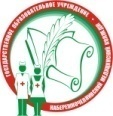 Министерство здравоохранения Республики ТатарстанГАПОУ «Набережночелнинский медицинский колледж». ФОРМА 52Журнал учета внеаудиторной работы студентов№НаправлениеФормы организации ВУПримерная недельная нагрузкаПримерная недельная нагрузкаПримерная недельная нагрузкаПримерная недельная нагрузка№НаправлениеФормы организации ВУ1 к2 к3 к4 к1«Разговоры о важном»Для 3,4 курсов тематические классные часыКлассный час 12Организационные классные часыКлассный час13Кружки «Радуга»«Сэлэт»«Наследие» «Гиппократ»«Волонтеры»«Волонтеры медики»ВО «Солнце»Мед+«Форпост»«Молодая гвардия»WSR«Архимед»14Студенческое самоуправление СтаростаБригадирОтветственные за сектораСтудсоветСтудпрофком0,55Интеллектуальная деятельность  Олимпиады, конкурсы, мероприятия согласно плана совета директоров, отработка учебных занятий,  дополнительные внеурочные занятия по плану ЦМК16Индивидуальный проектОрганизация учебно-исследовательской и проектной деятельности17Спортивно-оздоровительная деятельность КружкиВнеплановые  занятия - участие в турнирах, спартакиадах, соревнованиях, марафонах, сдача норм ГТО, Дни здоровья18Реализация программы «Пушкинская карта» (Духовно-нравственное воспитание)Согласно городского плана (посещение театров, выставок, музеев….)0,59Общеколледжные мероприятияСогласно плана воспитательной работы 110Трудовое воспитание Субботники, дежурство, летний трудовой семестр, индивидуальная трудовая деятельность111Внеплановые мероприятия Выходы в молодежные центры, военкомат, профориентационная работа, день открытых дверей, профессиональные пробы, выход в школы…..0,512Профилактическая, развивающая работа с психологом Психологические квесты, тренинги, деловые игры, научпоп-вокршопы, диагностики, ИНК0,5ИтогоИтогоИтого10№ п/пФамилия, имя студентаНаименование секции /кружка, который посещает студентЧасы  Направление Всего часов за год12345678910111213141516171819202122232425262728293031323334353637383940№ п/пФамилия, имя студентаДата проведения классного часаДата проведения классного часаДата проведения классного часаДата проведения классного часаДата проведения классного часаДата проведения классного часаДата проведения классного часаДата проведения классного часаДата проведения классного часаДата проведения классного часаДата проведения классного часаДата проведения классного часаДата проведения классного часаДата проведения классного часаДата проведения классного часаИтого№ п/пФамилия, имя студентаИтого12345678910111213141516171819202122232425262728293031323334353637383940ДатаТема классного часаЧасыПодпись куратора№ п/пФамилия, имя студентаДата проведенияДата проведенияДата проведенияДата проведенияДата проведенияДата проведенияДата проведенияДата проведенияДата проведенияДата проведенияДата проведенияДата проведенияДата проведенияДата проведенияДата проведенияИтого№ п/пФамилия, имя студентаИтого12345678910111213141516171819202122232425262728293031323334353637383940ДатаНаименование работЧасыПодпись куратора№ п/пФамилия, имя студентаДата проведенияДата проведенияДата проведенияДата проведенияДата проведенияДата проведенияДата проведенияДата проведенияДата проведенияДата проведенияДата проведенияДата проведенияДата проведенияДата проведенияДата проведенияитого№ п/пФамилия, имя студента12345678910111213141516171819202122232425262728293031323334353637383940ДатаТема мероприятия ЧасыПодпись ответственного лица№ п/пФамилия, имя студентаНазвание кружка (в т.ч. студенческое самоуправление)Название кружка (в т.ч. студенческое самоуправление)Название кружка (в т.ч. студенческое самоуправление)Название кружка (в т.ч. студенческое самоуправление)Название кружка (в т.ч. студенческое самоуправление)Название кружка (в т.ч. студенческое самоуправление)Название кружка (в т.ч. студенческое самоуправление)Название кружка (в т.ч. студенческое самоуправление)Название кружка (в т.ч. студенческое самоуправление)Название кружка (в т.ч. студенческое самоуправление)Название кружка (в т.ч. студенческое самоуправление)Название кружка (в т.ч. студенческое самоуправление)Название кружка (в т.ч. студенческое самоуправление)Название кружка (в т.ч. студенческое самоуправление)Название кружка (в т.ч. студенческое самоуправление)итого№ п/пФамилия, имя студента12345678910111213141516171819202122232425262728293031323334353637383940ДатаТема мероприятия /название видов работЧасыПодпись ответственного лица№ п/пФамилия, имя студентаДата проведенияДата проведенияДата проведенияДата проведенияДата проведенияДата проведенияДата проведенияДата проведенияДата проведенияДата проведенияДата проведенияДата проведенияДата проведенияДата проведенияДата проведенияитого№ п/пФамилия, имя студента12345678910111213141516171819202122232425262728293031323334353637383940ДатаТема мероприятия ЧасыПодпись ответственного лица№ п/пФамилия, имя студентаДата проведения и название мероприятияДата проведения и название мероприятияДата проведения и название мероприятияДата проведения и название мероприятияДата проведения и название мероприятияДата проведения и название мероприятияДата проведения и название мероприятияДата проведения и название мероприятияДата проведения и название мероприятияДата проведения и название мероприятияДата проведения и название мероприятияДата проведения и название мероприятияДата проведения и название мероприятияДата проведения и название мероприятияДата проведения и название мероприятияИтого№ п/пФамилия, имя студентаИтого12345678910111213141516171819202122232425262728293031323334353637383940ДатаТема мероприятия, индивидуальной работыЧасыПодпись ответственного лица№ п/пФамилия, имя студентаНазвание раздела  Название раздела  Название раздела  Название раздела  Название раздела  Название раздела  итого№ п/пФамилия, имя студентаИндивидуальная внеаудиторная работа студента вне колледжаМассовая внеаудиторная работа на уровне студенческой группыВнеаудиторная работа на уровне колледжаИндивидуальная внеаудиторная работа студента на уровне колледжаВнеаудиторная работа по предметам, ПМ, МДКМассовая и индивидуальная внеаудиторная работа с психологомИные виды деятельностиитого12345678910111213141516171819202122232425262728293031323334353637383940Код ЛР программы воспитанияЛичностные результатыреализации программы воспитания(дескрипторы) Формы и методы оценки освоения ЛРЛР 1Осознающий себя гражданином и защитником великой страны.Сформированность гражданской позиции: Участие  в мероприятиях гражданско-патриотической ивоенно-патриотической направленности;Участие в волонтерской деятельности. Участие в проектах.ЛР 2Проявляющий активную гражданскую позицию, демонстрирующий приверженность принципам честности, порядочности, открытости, экономически активный и участвующий в студенческом и территориальном самоуправлении, в том числе на условиях добровольчества, продуктивно взаимодействующий и участвующий в деятельности общественных организаций.Сформированность гражданской позиции:Вовлеченность в студенческое самоуправление, выполнение роли  в студенческом самоуправлении на уровне группы, колледжа;Участие в волонтерской деятельности: «Волонтёры-медики»Участие в реализации социальных проектов, например: в донорской акции «Капля крови», против рака груди, вакцинации, «Вместе против СПИДа» и т.д.Выполнение тематического проекта.ЛР 3Соблюдающий нормы правопорядка, следующий идеалам гражданского общества, обеспечения безопасности, прав и свобод граждан России. Лояльный к установкам и проявлениям представителей субкультур, отличающий их от групп с деструктивным и девиантным поведением. Демонстрирующий неприятие и предупреждающий социально опасное поведение окружающих.Сформированность гражданско-правовой и толерантной  позиции:Участие  в мероприятиях  правового, антинаркотического, антикоррупционного,  характера, мероприятий направленных на формирование толерантных качеств личности; Участие в конкурсах, публикации.Отсутствие замечаний, выговоров, случаев нарушения норм правопорядка и норм внутреннего распорядка.Отсутствие конфликтов среди обучающихся.Выполнение тематического проектаЛР 4Проявляющий и демонстрирующий уважение к людям труда, осознающий ценность собственного труда. Стремящийся к формированию в сетевой среде личностно и профессионального конструктивного «цифрового следа».Сформированность  трудовой  позиции:Выполнения требований по дежурству в колледже, выходы на субботники, отработка летнего трудового семестра, выполнение разовых поручений трудового характера.Участие в  конференциях, олимпиадах разного уровня,конкурсах профессионального мастерства, в том числе WorldSkills Russia, Абилимпикс Участие в мероприятиях на информационную безопасность и правил безопасного пользования интернетом. Выполнение тематического проектаЛР 5Демонстрирующий приверженность к родной культуре, исторической памяти на основе любви к Родине, родному народу, малой родине, принятию традиционных ценностей   многонационального народа России.Сформированность гражданской нравственно-патриотической  позиции: Участие  в мероприятиях гражданско- патриотической направленности;Участие в реализации социально-просветительских  проектах: «Тотальный диктант», «Татарча диктант», «День Победы», праздник «Дружбы народов», «День родного языка», «Письмо Победы», «Свеча памяти»,  акция «Бессмертный полк». Посещение тематических выставок и музеев, просмотр патриотических фильмов и т.дУчастие мероприятиях, конкурсах,  в  конференциях, олимпиадах разного уровня гражданско- патриотической направленности. Публикации студентов в студенческой газете «Гиппократ»,  в различных сборниках.Выполнение тематического проектаЛР 6Проявляющий уважение к людям старшего поколения и готовность к участию в социальной поддержке и волонтерских движениях.  Сформированность гражданской и толерантной  позиции: Участие в волонтерской деятельности: «Волонтёры-медики»Участие в реализации социальных проектов, направленных на поддержку различных групп населения.Подготовка и проведение: «День пожилого человека», посещение  реабилитационных центров и т.п.ЛР 7Осознающий приоритетную ценность личности человека; уважающий собственную и чужую уникальность в различных ситуациях, во всех формах и видах деятельности. Сформированность гражданско-правовой и толерантной  позиции: Участие  в мероприятиях  правового  характера, мероприятий направленных на формирование толерантных качеств личности; Отсутствие замечаний, выговоров, случаев нарушения норм правопорядка и норм внутреннего распорядка.Отсутствие конфликтов среди обучающихся.ЛР 8Проявляющий и демонстрирующий уважение к представителям различных этнокультурных, социальных, конфессиональных и иных групп. Сопричастный к сохранению, преумножению и трансляции культурных традиций и ценностей многонационального российского государства.Сформированность гражданской нравственно-патриотической  позиции:Участие  в мероприятиях направленных на  сохранение национальных традиций.Участие в реализации социально-просветительских  проектах:   праздник «Дружбы народов», «День родного языка» и т.д. Участие мероприятиях, конкурсах,  в  конференциях, олимпиадах разного уровня гражданско- патриотической направленности. Публикации студентов в студенческой газете «Гиппократ»,  в различных сборниках.Выполнение тематического проекта; Участие в работе кружка «СЭЛЭТ»ЛР 9Соблюдающий и пропагандирующий правила здорового и безопасного образа жизни, спорта; предупреждающий либо преодолевающий зависимости от алкоголя, табака, психоактивных веществ, азартных игр и т.д. Сохраняющий психологическую устойчивость в ситуативно сложных или стремительно меняющихся ситуациях.Сформированность   позиции направленных на формирование здорового образа жизни:Участие в физкультурно-спортивных мероприятиях; занятие в спортивных секциях и клубах,  прохождение социально-психологического тестирования, на наличие наркотических веществ, участие в реализации социальных проектов направленных на формирование здорового образа жизни и укрепления здоровья путем физической активности, выполнение норм  ГТО.Участие в  конференциях, олимпиадах разного уровня,конкурсах направленных на формирование ЗОЖ и укрепление здоровья. Выполнение тематического проектаЛР 10Заботящийся о защите окружающей среды, собственной и чужой безопасности, в том числе цифровой.Сформированность  экологической  позиции и соблюдения норм безопасности:Участие в мероприятиях экологической направленности;Вовлеченных в практическую природоохранную деятельность, участие в экологических акциях, субботниках.Участие в деятельности кружка «Радуга жизни».Участие в  конференциях, олимпиадах разного уровня,Конкурсах направленных на формирование экологической культуры.Участие в мероприятиях на информационную безопасность и правил безопасного пользования интернетом. Выполнение тематического проектаОтсутствие несчастных случаев с обучающимисяЛР 11Проявляющий уважение к эстетическим ценностям, обладающий основами эстетической культуры. Сформированность нравственн- эстетической позиции:Участие  в организации и проведении культурно- творческих мероприятий (фестивалей, смотров- конкурсов и т.п.) Участие в мероприятиях различного уровня творческой направленности. Посещение выставок, концертов, спектаклей культурно-массовых мероприятий, в том числе в дистанционном формате.Участие  в проектах и программах в сфере поддержки талантливой  молодежи.Участие в творческих кружках и секциях.ЛР 12Принимающий семейные ценности, готовый к созданию семьи и воспитанию детей; демонстрирующий неприятие насилия в семье, ухода от родительской ответственности, отказа от отношений со своими детьми и их финансового содержания.Сформированность гражданской позиции:Участие в мероприятиях духовно-нравственной направленности: «День семьи», «День матери» и т.д.ЛИЧНОСТНЫЕ РЕЗУЛЬТАТЫ  РЕАЛИЗАЦИИ ПРОГРАММЫ ВОСПИТАНИЯ,  ОПРЕДЕЛЕННЫЕ ОТРАСЛЕВЫМИ ТРЕБОВАНИЯМИ К ДЕЛОВЫМ КАЧЕСТВАМ ЛИЧНОСТИЛИЧНОСТНЫЕ РЕЗУЛЬТАТЫ  РЕАЛИЗАЦИИ ПРОГРАММЫ ВОСПИТАНИЯ,  ОПРЕДЕЛЕННЫЕ ОТРАСЛЕВЫМИ ТРЕБОВАНИЯМИ К ДЕЛОВЫМ КАЧЕСТВАМ ЛИЧНОСТИЛИЧНОСТНЫЕ РЕЗУЛЬТАТЫ  РЕАЛИЗАЦИИ ПРОГРАММЫ ВОСПИТАНИЯ,  ОПРЕДЕЛЕННЫЕ ОТРАСЛЕВЫМИ ТРЕБОВАНИЯМИ К ДЕЛОВЫМ КАЧЕСТВАМ ЛИЧНОСТИЛР 13Демонстрирующий готовность и способность вести диалог с другими людьми, достигать в нем взаимопонимания, находить общие цели и сотрудничать для их достижения в профессиональной деятельностиОтсутствие социальных конфликтов.Активное участие в общих делах группыЛР 14Соблюдающий врачебную тайну, принципы медицинской этики, морали, права и профессионального общения  в работе с пациентами, их законными представителями и коллегамиОтсутствие нарушений правил внутреннего распорядка. Отсутствие социальных конфликтов и жалоб со стороны потенциальных работодателей.Прохождение производственной практики без замечаний.Заполнение информированного согласия.Благодарности с ЛПО.ЛР 15Проявляющий сознательное отношение к непрерывному образованию как условию успешной профессиональной и общественной деятельности, осуществляющий поиск, анализ и интерпретацию информации, необходимой для выполнения задач профессиональной деятельности,  в том числе с использованием ИКТ Освоение программ дополнительного образования, дополнительных курсов, участие в деятельности НСС «Архимед», участие в конференциях, вебинарах.Участие в конференциях, олимпиадах разного уровня, конкурсах профессионального мастерства.Успешное выполнение  проектов, курсовых работ.ЛР 16Осуществлять устную и письменную коммуникацию на государственном языке РФ с учетом особенностей социального и культурного контекста Своевременное и правильно заполнение необходимых документов, соглашений, согласий и т.д.Сдача отчетов  и заданий, согласно установленным требованиям  в установленные сроки.Владение государственными языками РФ и РТ.ЛИЧНОСТНЫЕ РЕЗУЛЬТАТЫРЕАЛИЗАЦИИ ПРОГРАММЫ ВОСПИТАНИЯ, ОПРЕДЕЛЕННЫЕ КЛЮЧЕВЫМИ РАБОТОДАТЕЛЯМИЛИЧНОСТНЫЕ РЕЗУЛЬТАТЫРЕАЛИЗАЦИИ ПРОГРАММЫ ВОСПИТАНИЯ, ОПРЕДЕЛЕННЫЕ КЛЮЧЕВЫМИ РАБОТОДАТЕЛЯМИЛИЧНОСТНЫЕ РЕЗУЛЬТАТЫРЕАЛИЗАЦИИ ПРОГРАММЫ ВОСПИТАНИЯ, ОПРЕДЕЛЕННЫЕ КЛЮЧЕВЫМИ РАБОТОДАТЕЛЯМИЛР 17Готовый соответствовать ожиданиям работодателей: проектномыслящий, эффективно взаимодействующий с членами команды и сотрудничающий с другими людьми, осознанно выполняющий профессиональные требования, ответственный, пунктуальный, дисциплинированный, трудолюбивый, критически мыслящий, нацеленный на достижение поставленных целей; демонстрирующий профессиональную жизнестойкость.Отсутствие нарушений правил внутреннего распорядка. Отсутствие социальных конфликтов и жалоб со стороны потенциальных работодателей.Прохождение производственной практики без замечаний.Благодарности с ЛПО.ЛР 18Готовый к профессиональной конкуренции и конструктивной реакции на критику, сохраняющий психологическую устойчивость в ситуативно сложных или стремительно меняющихся ситуациях.Отсутствие нарушений правил внутреннего распорядка. Отсутствие социальных конфликтов и жалоб со стороны потенциальных работодателей.Прохождение производственной практики без замечаний.Благодарности с ЛПО.№п/пФамилия, имя студентаЛичностные результатыЛичностные результатыЛичностные результатыЛичностные результатыЛичностные результатыЛичностные результатыЛичностные результатыЛичностные результатыЛичностные результатыЛичностные результатыЛичностные результатыЛичностные результатыЛичностные результатыЛичностные результатыЛичностные результатыЛичностные результатыЛичностные результатыЛичностные результаты№п/пФамилия, имя студентаЛР1ЛР2ЛР3ЛР4ЛР5ЛР6ЛР7ЛР8ЛР9ЛР10ЛР11ЛР12ЛР13ЛР14ЛР15ЛР16ЛР17ЛР181234567891011121314151617181920212223242526272829303132333435363738№ п/пДатаЗамечаниеДолжность, Ф.И.О. проверяющегоПодпись